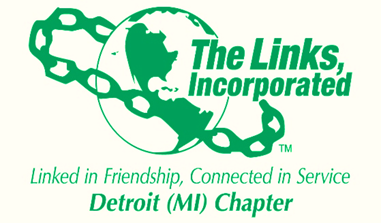 DETROIT CHAPTER OF THE LINKS INC.Agenda for May 8, 2019Detroit Golf Club, DetroitLet’s Mingle- Links Social (5:30- 6:00 pm)II.    Call to Order / Roll Call- Link Mearon (5:55pm)III.   Induction of New Members (6:00 pm)IV.   Chapter Photo  (6:30 pm )V.     Buffet Open (6:40 pm)VI.   Call for Acceptance of Consent Agenda- Link Denise (6:45 pm)VII.   President’s Report (Highlights)- Link Denise (6:50pm)VIII.  1st Vice Presidents Report- Link Michele (7:00pm)IX.   Treasurers Report- Link Carol (7:10pm)X.     Financial Secretary Report- Link Iris (7:15 pm)XI.   Program Report- Link Joanna and Link Lesley (7:20 pm)XII.  Bylaws Update -Link Denise Lewis (7:30pm)XIII. New Business (7:35 pm)          Fundraiser                 Links Marcia and Allison           Summer Solstice        Link Christina XVI. Amenities- Link Patricia (7:50 pm)XV.   Adjourn Link Denise 